Prijava predstave na 48. Teden slovenske drameRok za prijavo je 31. oktober 2017Tehnične posebnosti predstave:Prijavi obvezno priložite prijavi in v odklenjenem Wordovem dokumentu pošljite na e-naslov info@pgk.si:kratek opis predstave (do 1000 znakov s presledki) v slovenščini in angleščini;izbor kritik v slovenščini in angleščini;
tri (3) gledališke liste;
štiri (4) fotografije predstave (velikosti vsaj 1,5 MB)  po e-pošti na naslov: info@pgk.si. Navedite avtorja fotografije in arhiv (npr. Foto: Marko Modic, arhiv PGK). Priložite le fotografijo z urejenimi avtorskimi pravicami za objavo.predračun za gostovanje predstave v Kranju.S prijavo predstav(-e) se gledališče obvezuje, da jo (jih) bo realiziralo v sklopu 48. Tedna slovenske drame. 
Nepopolno prijavo lahko organizator zavrne. Organizator gostujoči ekipi nudi vse svoje tehnične zmogljivosti. Podatki o tem so na voljo na spletni strani www.pgk.si.
Prosimo vas, da pri prijavljenih predstavah upoštevate uprizoritvene možnosti na našem odru oziroma, da predstavo priredite za gostovanje v Prešernovem gledališču Kranj.Organizator TSD vsakemu gledališču oziroma gledališki skupini poravna stroške, ki bodo nastali neposredno v zvezi s sodelovanjem na TSD.
Organizator TSD ne poravna izdatkov za:
-     nadurno delo sodelujočih,
-     izdatkov za kilometrino posameznikov,
-     posebnih honorarjev umetniških ustvarjalcev predstave,
-     izpada dohodka zaradi gostovanja,
-     in drugih stroškov, ki niso neposredno nastali zaradi gostovanja.

Selektorica 48. Tedna slovenske drame je mag. Tea Rogelj. Prosimo, da ji omogočite ogled prijavljenih predstav (naslov: mag. Tea Rogelj, SLOGI, Mestni trg 17, 1000 Ljubljana, e-pošta: tea.rogelj@slogi.si). Gledališča oziroma gledališke skupine, ki prijavljajo predstavo(-e), morajo kriti stroške selektoričinega ogleda prijavljenih predstav. Selektorica naj bi v tekmovalni program izbrala od 6 do 8 predstav, v spremljevalni pa 3 do 5 predstav.

Izpolnjene, podpisane in ožigosane prijavnice skupaj s prilogami in pripisom »Prijava predstave na 48. TSD« pošljite po pošti na naslov: Prešernovo gledališče KranjGlavni trg 64000 KranjIzpolnjene prijavnice v elektronski obliki s prilogami pošljite tudi na naslov pgk@pgk.si. Elektronska prijavnica bo objavljena naknadno. Rok za prijavo je 31. oktober 2017.V Kranju, 1. 6. 2017Za Teden slovenske drame: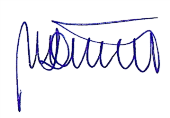 Mirjam Drnovščekdirektorica Prešernovega gledališča KranjGledališče, gledališka skupinaNaziv v angleškem jezikuNaslovOdgovorna osebaKontaktna osebaTelefonGSMe- poštaKontaktna  oseba za tehnične zadeveTelefonGSMe- poštaspletna stranAvtor besedilaNaslov predstave v slovenščini, angleščini in v originaluKoproducentKoproducentov naziv v angleškem jezikuRežiserDramaturgScenografKostumografAvtor glasbeKoreografDrugi sodelavci (dodajte vrstice):Igralska zasedba (dodajte vrstice za vsako vlogo):Datum premiereTrajanje predstave in število odmorovAli je potrebna vaja?Želeni termin nastopa:Število sodelujočih:igralcitehnikaostaliskupajOdrske zahteve (velikost odra)Čas postavljanja:scenalučton?Čas podiranja: